TIMI, BSN, RN                                             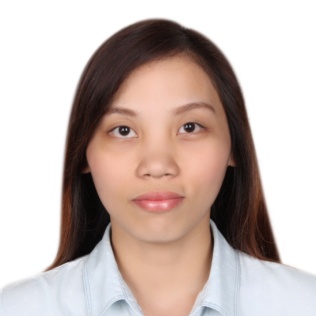 Abu Dhabi, U.A.E.C.o 0501685421Timi.357935@2freemail.com Open to acquire new knowledge and skills, and very willing to be trained.OBJECTIVETo be employed in a facility that will enhance my skills and to be able to impart my knowledge and further learn more to empower my skills that may provide good opportunities to my career. EMPLOYMENT AFFILIATIONSAesthetic PolyclinicAl Bateen, Abu Dhabi, United Arab EmiratesJanuary 31, 2015 – Present (end of contract is on MAY 2017)Registered NurseAl Watany Medical Poly ClinicNajran, Kingdom of Saudi ArabiaSeptember 4, 2011 – October 25, 2014Staff NurseOur Lady of the Way Medical and Pediatric Hospital92 Cabulusan, Magallanes, Cavite, PhilippinesJuly 2009 – July 2011Staff NurseJOB DESCRIPTIONResponsible for the implementation, administration, monitoring and documentation of patient’s response to the medications prescribed by the physician.Performs complete assessment of medical and family history and personal data of patients.Monitors the progression of the patient’s condition.Practices aseptic technique in all procedures.Coordinates and interrelates closely with the nursing service on short-term clinical orientation.Make responsibility to the job given to me.Works in hospital labor and delivery and post-partum units, as well as, outpatient clinicsProvides direct care to women and newborn infantsWorks in Dermatology Department that specializes in aesthetic.Responsible for the care of the clients before, during and after the procedure.SKILLSKnow how to communicate with the understanding of the medical terminology.Strong ability to do all basic examination and assessments. Strong ability and responsible to adapt new environment. Can handle people very well with nice and effective intrapersonal skills.Strong ability to effectively manage given tasks.Know how to perform Basic Life Support.Know the working of all basic medical instruments.Willing to go on different trainingsHave Computer skills like word, excel, etc.Professional AffiliationsProfessional Regulation CommissionPosition Title		            :		Registered NurseID/Membership #		:		0570035ID Issue date-Expiration date	:		August 28, 2009 – July 28, 2017Saudi Commission for Health SpecialtiesPosition Title                       	 :                     Nursing TechnicianID/Membership #               	 :                     11-G-N-0058432ID Issue date-Expiration date	 :                     December 2011 – January 2015Health Authority Abu DhabiPosition Title                       	 :                     Registered NurseID/Membership #               	 :                     GN31130ID Issue date-Expiration date	 :                     July 26, 2016 – July 26, 2018EDUCATIONAL BACKGROUNDPrimary             Magallanes Adventist Elementary School                               		    Magallanes, Cavite                         	           								    June 1995 – April 2001Secondary	    Bucal National High School                          Maragondon, Cavite   		    June 2001 – April 2005Tertiary	    Our Lady of Fatima University		     Marulas, Valenzuela City     Bachelor of Science in Nursing      June 2005 – March 2009PERSONAL PROFILEGender:			FemaleCivil Status:			SingleBirth date:			July 28, 1988Nationality:			Filipino